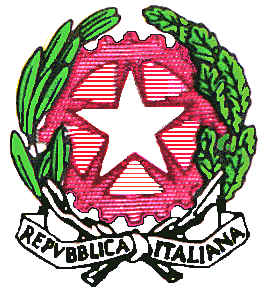 Istituto Statale D’Istruzione Superiore “Sciascia-Fermi”Liceo Classico – Liceo Linguistico - Liceo Scienze Umane Liceo Scientifico - Liceo Scientifico opz. Scienze ApplicateS. Agata di Militello (ME)Percorsi per le Competenze Trasversali e per l'Orientamento (PCTO) SCHEDA PROGETTO	a.s. 2022/2023DENOMINAZIONE PROGETTO:  	DOCENTE REFERENTE (massimo un nominativo)  	DOCENTE TUTOR INTERNO (coincide con il coordinatore di classe) 	OBIETTIVI (Descrivere gli obiettivi misurabili che si intendono perseguire, i destinatari a cui si rivolge, le finalità e le metodologie utilizzate).DESCRIZIONE PROGETTO, durata e calendario dettagliato delle attività previste (Descrivere l’arco temporale nel quale il progetto si attua, illustrare le fasi operative)ELENCO ALUNNI e relative classi destinatari del progetto (anche allegato)8) RISORSE UMANE (Indicare i profili di riferimento dei docenti e dei non docenti che si prevede di utilizzare. Indicare i nominativi delle persone che ricopriranno ruoli rilevanti.(*) Docente, Ass.te amm.vo, Coll.re Scol.co, ecc. (**) relatore, coordinatore, ecc.[PARTE DA COMPILARE SOLO SE IL PROGETTO PCTO PREVEDE EVENTUALE STIPULA CONVENZIONE CON ENTE ESTERNO]DENOMINAZIONE ENTE ESTERNO e/o NOMINATIVO SOGGETTO OSPITANTENOMINATIVO TUTOR ESTERNO del soggetto ospitante- ALLEGARE PROPOSTA CONVENZIONE SOGGETTI OSPITANTI e/o ENTI ESTERNI.LE ATTIVITÀ SVOLTE PRESSO SOGGETTI OSPITANTI e/o ENTI ESTERNI DEVONO ESSERE PRECEDUTE DA UNA CONVENZIONE CONCORDATA E FIRMATA DALLA DIRIGENTE SCOLASTICA E DAL SOGGETTO OSPITANTE.Qualsiasi attività svolta dagli studenti SENZA LA STIPULA di una Convenzione da parte della Dirigente Scolastica non può essere riconosciuta come PCTO.Pertanto, prima di concordare la stipula di convenzioni e attivare progetti con soggetti ospitanti e/o enti esterni, i docenti dovranno ricevere autorizzazione ufficiale per iscritto dalla dirigenza.IL DOCENTE REFERENTE DEL PROGETTO PCTO INTERNO OD ESTERNO:PRIMA DI INIZIARE LE ATTIVITÀ dovrà fare firmare ad ogni alunno e ai rispettivi genitori (se alunni minorenni) il PATTO FORMATIVO DELLO STUDENTE.A CONCLUSIONE DELLE ATTIVITÀ dovrà presentare al protocollo della scuola la RELAZIONE FINALE con allegato tutto il materiale relativo al progetto in oggetto (PATTO FORMATIVO DELLO STUDENTE, foglio firme alunni e docenti/ATA, ….).In particolare DOVRÀ PRESENTARE PER OGNI SINGOLO ALUNNO PARTECIPANTE AL PROGETTO LA RENDICONTAZIONE DELLE ORE EFFETTUATE E CURARE L’INSERIMENTO DEI DATI NELL’APPOSITA PIATTAFORMA DEL MIUR CON IL SUPPORTO DEL DOCENTE COORDINATORE DELLA CLASSE.Sant’Agata di Militello        IL TUTOR del PROGETTO PCTOProf.	Cognome e nomedocenti interni e/o personale A.T.A. coinvolti nel progettoAnno ScolasticoQualifica (*)Natura incarico (**)Stima in ore